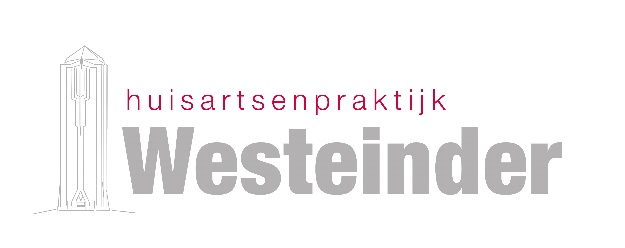 Vacature Praktijkondersteuner Somatiek 
Ben jij toe aan een nieuwe uitdaging? Zoek jij een werkplek waar ruimte is voor ontwikkeling en eigen inbreng? Ben je gedreven om patiënten goed te begeleiden en een stap verder te brengen naar een gezonde leefstijl en lever je graag kwalitatieve zorg op maat? Dan zoeken wij jou als nieuwe collega POH-S!Functieomschrijving
Je begeleidt patiënten met hart- en vaatziekten (of risico daarop), astma, COPD en ouderenzorg. Het actief oproepen, het op maat vervolgen en ondersteunen, het motiveren en stimuleren tot een gezonde leefstijl en het benadrukken en inzetten van positieve gezondheid zijn onlosmakelijk met je werkzaamheden verbonden.
Je werkt daarbij samen met drie huisartsen, een POH Somatiek, een POH GGZ, vijf praktijkassistenten en een huisarts in opleiding. Functie-eisen
- Afgeronde HBO opleiding POH-S, of HBO verpleegkunde met studie ambitie tot POH-S. 
-Werkervaring met patiënten met chronische aandoeningen, zoals hart- en vaatziekten en     longproblematiek is een pré. 
- Comfortabel in het gebruik van ICT, ervaring met Medicom is een pré.

Competenties
- Je kunt goed zelfstandig werken en daarnaast ook goed samenwerken.
- Je bent een kei in plannen, organiseren, prioriteren van je werkzaamheden.
- Je bent gedreven, initiatiefrijk en leergierig.
- Je kunt goed motiveren en stimuleren tot gedragsverandering m.b.t leefstijl en gezondheid.
- Je bent sociaal vaardig, communicatief sterk en collegiaal.
- Je hebt een flexibele instelling.Ruimte voor eigen inbreng

Wij bieden
- Werken in een klein, positief, enthousiast en gezellig team, dat met elkaar gedreven is goede patiëntenzorg te bieden en daarbij positieve gezondheid als een belangrijke onderdeel ziet.
- Contract voor minimaal 24 uur.
- Aanstelling en salariëring conform CAO Huisartsenzorg 
- Een jaarcontract met op termijn mogelijkheid tot vaste aanstelling bij wederzijds enthousiasme 
- Mogelijkheid tot het volgen van na- en bijscholing.Ben je nieuwsgierig geworden na het lezen van deze vacature? Stuur dan je motivatiebrief  en CV naar: administratie@huisartsenpraktijkwesteinder.nl t.a.v. Tilly Groot.
Voor vragen of meer informatie kun je contact opnemen met Monique van Diemen, tel: 0297327801.